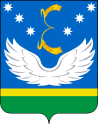           АДМИНИСТРАЦИЯ        МУНИЦИПАЛЬНОГО              ОБРАЗОВАНИЯ        КРЫЛОВСКИЙ РАЙОН    Орджоникидзе, ул., д. 43, ст-ца. Крыловская,                 Краснодарский край, 352080,                 e-mail: adm@krilovskaya.ru  тел.: (86161)3-14-84,ф.: 35-7-84 ИНН 2338007747                 _20.11.2023_        На №_______________  от___________________Заключениеоб оценке регулирующего воздействияпроекта постановления администрациимуниципального образования Крыловский район «Об утверждении руководства по соблюдению обязательных требований автомобильного и дорожного законодательства, предъявляемых при проведении мероприятий по осуществлению муниципального контроля на автомобильном транспорте и в дорожном хозяйстве вне границ населенных пунктов в границах муниципального образования Крыловский район»         Администрация муниципального образования Крыловский район в лице отдела   экономического  развития администрации муниципального образования Крыловский район как уполномоченного органа по проведению оценки регулирующего воздействия проектов муниципальных нормативных  правовых  актов  муниципального  образования  Крыловский район рассмотрела проект постановления муниципального образования Крыловский район «Об утверждении руководства по соблюдению обязательных требований автомобильного и дорожного законодательства, предъявляемых при проведении мероприятий по осуществлению муниципального контроля на автомобильном транспорте и в дорожном хозяйстве вне границ населенных пунктов в границах муниципального образования Крыловский район»  (далее - проект), внесенный отделом жилищного, коммунального хозяйства, транспорта и связи для подготовки настоящего Заключения и сообщает следующее.В соответствии с Порядком проведения оценки регулирующего воздействия проектов муниципальных нормативных правовых актов муниципального образования Крыловский район, устанавливающих новые или изменяющих  ранее предусмотренные муниципальными нормативными правовыми актами обязанности  для субъектов предпринимательской и инвестиционной деятельности, утвержденным постановлением администрации муниципального образования Крыловский район от 30 августа 2018 года № 288  (далее – Порядок проведения оценки регулирующего воздействия) проект подлежит проведению оценки регулирующего воздействия.По результатам рассмотрения установлено, что при подготовке проекта требования Порядка разработчиком соблюдены.Проект направлен разработчиком для проведения оценки регулирующеговоздействия впервые.Проведен анализ результатов исследований, проводимых регулирующим органом с учетом установления полноты рассмотрения всех возможных вариантов правового регулирования выявленной проблемы, а также эффективности способов решения проблемы в сравнении с действующим на момент проведения процедуры оценки регулирующего воздействия правовым регулированием рассматриваемой сферы общественных отношений.Разработчиком предложен один вариант правового регулирования - принятие муниципального правового акта, утверждающего Порядок определения юридического лица, индивидуального предпринимателя, участников договора простого товарищества, которым свидетельство об осуществлении перевозок по муниципальному маршруту регулярных перевозок и карты соответствующего маршрута выдаются без проведения открытого конкурса на право осуществления перевозок по муниципальному маршруту регулярных перевозок (далее – Порядок).В качестве альтернативы рассмотрен вариант непринятия муниципального нормативного правового акта.          Проведено сравнение указанных вариантов правового регулирования. Выбор варианта правового регулирования сделан, исходя из оценки возможности достижения заявленных целей правового регулирования. Учтено, что вариант невмешательства органа местного самоуправления в условиях отсутствия правового регулирования в данной сфере общественных отношений противоречит требованиям действующего законодательства и рекомендациям администрации Краснодарского края в лице министерства транспорта и дорожного хозяйства.  Проблема, на решение которой направлено предлагаемое проектом правовое регулирование, заключается в соблюдении обязательных требований автомобильного и дорожного законодательства, предъявляемых при проведении мероприятий по осуществлению муниципального контроля на автомобильном транспорте и в дорожном хозяйстве вне границ населенных пунктов в границах муниципального образования Крыловский район.           Рассматриваемым проектом предлагается утвердить руководство по соблюдению обязательных требований автомобильного и дорожного законодательства, предъявляемых при проведении мероприятий по осуществлению муниципального контроля на автомобильном транспорте и в дорожном хозяйстве вне границ населенных пунктов в границах муниципального образования Крыловский район.Предметом муниципального контроля является соблюдение юридическими лицами, индивидуальными предпринимателями обязательных требований,   предусмотренных   Федеральными   законами   от   08. 11. 2007  № 259-ФЗ «Устав автомобильного транспорта и городского наземного электрического транспорта» и от 08.11.2007 № 257-ФЗ «Об автомобильных дорогах и о дорожной деятельности в Российской Федерации и о внесении изменений в отдельные законодательные акты Российской Федерации»:1) в области автомобильных дорог и дорожной деятельности, установленных в отношении автомобильных дорог местного значения вне границ населенных пунктов в границах муниципального образования Крыловский район (далее - автомобильные дороги местного значения или автомобильные дороги общего пользования местного значения):а) к эксплуатации объектов дорожного сервиса, размещенных в полосах отвода и (или) придорожных полосах автомобильных дорог общего пользования;б) к осуществлению работ по капитальному ремонту, ремонту и содержанию автомобильных дорог общего пользования и искусственных дорожных сооружений на них (включая требования к дорожно-строительным материалам и изделиям) в части обеспечения сохранности автомобильных дорог;2) установленных в отношении перевозок по муниципальным маршрутам регулярных перевозок, не относящихся к предмету федерального государственного контроля (надзора) на автомобильном транспорте и в дорожном хозяйстве в области организации регулярных перевозок.Проведена оценка эффективности предложенных регулирующим органом вариантов правового регулирования, основанных на сведениях, содержащихся в соответствующих разделах сводного отчета, и установлено следующее:   проблема Регулирующим органом сформулирована точно;определены потенциальные адресаты предлагаемого правового регулирования: - юридические лица, индивидуальные предприниматели, осуществляющие деятельность в указанных сферах: эксплуатация объектов дорожного сервиса, размещенных в полосах отвода и (или) придорожных полосах автомобильных дорог общего пользования;работы по капитальному ремонту, ремонту и содержанию автомобильных дорог общего пользования и искусственных дорожных сооружений на них (включая требования к дорожно-строительным материалам и изделиям) в части обеспечения сохранности автомобильных дорог;перевозки по муниципальным маршрутам регулярных перевозок, не относящихся к предмету федерального государственного контроля (надзора) на автомобильном транспорте и в дорожном хозяйстве в области организации регулярных перевозок; - органы местного самоуправления: уполномоченный орган и орган, ведущий муниципальный контроль – отдел жилищного, коммунального хозяйства, транспорта и связи администрации муниципального образования. Количественная оценка участников не ограничена, определить точное количество не представляется возможным, предположительно это количество субъектов предпринимательской деятельности, функционирующих в данной области – 159 субъектов;цели предлагаемого правового регулирования направлены на решение выявленной проблемы, выбраны объективно;сроки достижения заявленных целей совпадают с датой вступления в силу правового регулирования, в связи с чем отсутствует необходимость в последующем мониторинге их достижения;прослеживается практическая реализуемость заявленных целей предлагаемого правового регулирования; дополнительных расходов потенциальных адресатов предлагаемого правового регулирования, а также расходов местного бюджета (бюджета муниципального образования Крыловский район), связанных с введением предлагаемого правового регулирования, не предполагается, за исключением случаев устранения выявленных нарушений предпринимателем, на которые могут потребоваться финансовые ресурсы, оценить которые не представляется возможным;риски введения предлагаемого правового регулирования отсутствуют.Объектами муниципального контроля являются:1) деятельность, действия (бездействие) контролируемых лиц, в рамках которых должны соблюдаться обязательные требования, в том числе предъявляемые к контролируемым лицам, осуществляющим деятельность, действия (бездействие);2) здания, помещения, сооружения, линейные объекты, территории, оборудование, устройства, предметы и другие объекты, которыми контролируемые лица владеют и (или) пользуются и к которым предъявляются обязательные требования.В соответствии с Порядком установлено следующее:1. Потенциальными группами участников общественных отношений, интересы которых будут затронуты правовым регулированием, являются:Юридические лица и индивидуальные предприниматели в сфере автомобильного транспорта и дорожного хозяйства на территории муниципального образования Крыловский район.2. Проблема, на решение которой направлено правовое регулирование, заключается в следующем:соблюдение обязательных требований автомобильного и дорожного законодательства, предъявляемых при проведении мероприятий по осуществлению муниципального контроля на автомобильном транспорте и в дорожном хозяйстве вне границ населенных пунктов в границах муниципального образования Крыловский район.На основании вышеизложенного возникла необходимость в разработке данного проекта постановления администрации МО Крыловский район.  Проектом постановления предлагается утвердить:- Руководство  по соблюдению обязательных требований автомобильного и дорожного законодательства, предъявляемых при проведении мероприятий по осуществлению муниципального контроля на автомобильном транспорте и в дорожном хозяйстве вне границ населенных пунктов в границах муниципального образования Крыловский район.Предусмотренное проектом правовое регулирование иными правовыми, информационными или организационными средствами не представляется возможным.3. Цель предлагаемого правового регулирования соответствует принципам правового  регулирования,  установленным  законодательством Российской Федерации и Краснодарского края: Федеральным  законам  РФ  от  06 октября 2003 года № 131-ФЗ «Об общих принципах организации местного самоуправления в Российской   Федерации»,   от  31  июля  2020  года  № 248-ФЗ «О государственном контроле (надзоре) и муниципальном контроле в  Российской Федерации»,  от 31 июля 2020 года № 247-ФЗ «Об обязательных требованиях в Российской Федерации».4. Проект предусматривает положения, которые устанавливают:1) обязанности для потенциальных адресатов предлагаемого правового регулирования:- к эксплуатации объектов дорожного сервиса;- к осуществлению работ по капитальному, ремонту и содержанию автомобильных дорог и сооружений;- к перевозкам по муниципальным маршрутам регулярных перевозокотсутствие у заинтересованного лица задолженности  по обязательным платежам в бюджеты бюджетной системы РФ за последний завершенный отчетный период. 2) запреты и ограничения:- выполнение работ, не связанных со строительством, с реконструкцией, капитальным ремонтом, ремонтом и содержанием автомобильной дороги, а также с размещением объектов дорожного сервиса;- размещение зданий, строений, сооружений и других объектов, не предназначенных для обслуживания автомобильной дороги, ее строительства, реконструкции, капитального ремонта, ремонта и содержания и не относящихся к объектам дорожного сервиса;- распашка земельных участков, покос травы, осуществление рубок и повреждение лесных насаждений и иных многолетних насаждений, снятие дерна и выемка грунта, за исключением работ по содержанию полосы отвода автомобильной дороги или ремонту автомобильной дороги, ее участков;- выпас животных, а также их прогон через автомобильные дороги вне специально установленных мест, согласованных с владельцами автомобильных дорог;- установка рекламных конструкций, не соответствующих требованиям технических регламентов и (или) нормативным правовым актам о безопасности дорожного движения;- установка информационных щитов и указателей, не имеющих отношения к обеспечению безопасности дорожного движения или осуществлению дорожной деятельности.Объектами муниципального контроля являются:1) деятельность, действия (бездействие) контролируемых лиц, в рамках которых должны соблюдаться обязательные требования, в том числе предъявляемые к контролируемым лицам, осуществляющим деятельность, действия (бездействие);2) здания, помещения, сооружения, линейные объекты, территории, оборудование, устройства, предметы и другие объекты, которыми контролируемые лица владеют и (или) пользуются и к которым предъявляются обязательные требования.5. Риски недостижения целей правового регулирования, а также возможные негативные последствия от введения правового регулирования для экономического развития муниципального образования Крыловский район отсутствуют.6. Дополнительные расходы бюджета муниципального образования Крыловский район, понесенные от регулирующего воздействия предлагаемого проекта муниципального нормативного правового акта, не предполагаются.Рассчитать размер всех возможных расходов по группе потенциальных адресатов правового регулирования не представляется возможным, в связи с тем, что неограниченно количество заявителей на проведение данной процедуры определения перевозчика.Необоснованные расходы, связанные с регулирующим воздействием проекта, отсутствуют. 7. В соответствии с Порядком уполномоченный орган провел публичные консультации по проекту в период с 3 по 9 ноября 2023 года.8. Уведомление о проводимых публичных консультациях было размещено    на официальном Интернет-портале администрации муниципального образования Крыловский район (https://krilovskaya.ru) в разделе «Документы», подразделе «Оценка регулирующего воздействия и экспертиза НПА».Кроме того, проект направлялся индивидуальному предпринимателю, общественному представителю уполномоченного по защите прав предпринимателей  в Крыловском районе С.Ф. Данилову,  руководителю  ООО  «Кристалл»  С.В. Затонскому, председателю общественной палаты Н.Д.  Синько - с которыми заключены соглашения о взаимодействии при проведении оценки регулирующего воздействия и экспертизы. 9.  В период проведения публичных консультаций замечаний и предложений от участников публичных консультаций по проекту не поступало.         10. В связи с тем, что проект  муниципального нормативного правового акта не содержит положений, устанавливающих или изменяющих ранее предусмотренные, определена низкая степень регулирующего воздействия.11.  По результатам оценки регулирующего воздействия сделаны выводы об отсутствии в представленном проекте муниципального нормативного правового акта положений, вводящих избыточные обязательные требования для субъектов предпринимательской и иной экономической деятельности, обязанности, запреты и ограничения для субъектов инвестиционной деятельности или способствующих их введению, оказывающих негативное влияние на отрасли экономики муниципального образования Крыловский район, способствующих возникновению необоснованных расходов субъектов предпринимательской и иной экономической деятельности, субъектов инвестиционной деятельности, а также необоснованных расходов районного бюджета (бюджета муниципального образования Крыловский район), и о возможности  дальнейшего согласования проекта данного постановления администрации муниципального образования Крыловский район.Начальник отдела экономического развития администрации муниципального образования Крыловский район                                                                             С.В. Киселева     